27 сентября 2016 года в Детско-юношеском Центре «На Комсомольской» состоялся городской семинар на тему: «Интеграция общего и дополнительного образования детей в условиях сетевого взаимодействия школ и учреждений дополнительного образования в рамках внеурочной деятельности».      Семинар проведен по плану реализации МОП «Инновационная развивающая модель творческой одарённости детей с высокой мотивацией к обучению в условиях сетевого взаимодействия дошкольного и дополнительного образования «Юные дарования». Целевая аудитория - заместители директора, методисты  учреждений общего, дошкольного  и дополнительного образования.        На семинаре был обозначен механизм  сетевого взаимодействия учреждений в образовательно-воспитательной деятельности (на примере обобщения опыта сотрудничества МАУДО ДЮЦ «На Комсомольской» с учреждениями дошкольного, общего и профессионального образования).       Заведующий кабинетом дополнительного образования и воспитания  МАУ «Учебно-методический образовательный центр» Петрашко Д.А. представила информацию о проведенных городских  мероприятиях, семинарах, мастер-классах за 2015-2016 учебный год в системе дополнительного образования города.    Педагоги – психологи Ведерникова  А.А. (ДЮЦ «На Комсомольской») и Королёва М.В. (МАДОУ № 119) рассказали о поддержке творчески одаренных детей в условиях сотрудничества двух учреждений, в рамках деятельности муниципальной опорной площадки «Инновационная развивающая модель творческой одарённости детей с высокой мотивацией к обучению в условиях сетевого взаимодействия дошкольного и дополнительного образования «Юные дарования».    О модели сетевого взаимодействия с учреждениями-партнерами, о проблемах и успехах,  говорили заместители директора Детско-юношеского центра Карнаух Е.В. и Трифонова Н.В.  Была представлена система сетевых конкурсов и мероприятий для развития потенциала обучающихся.      О развитии новых инициатив в партнерстве дополнительного и профессионального образования рассказали старший методист Савич Е.А. и  директор Технопарка КГТУ Меркулов А.А.      Участники  семинара обсудили актуальные вопросы сетевого взаимодействия, поддержки детей с высокой мотивацией к обучению, дальнейшие перспективы сотрудничества.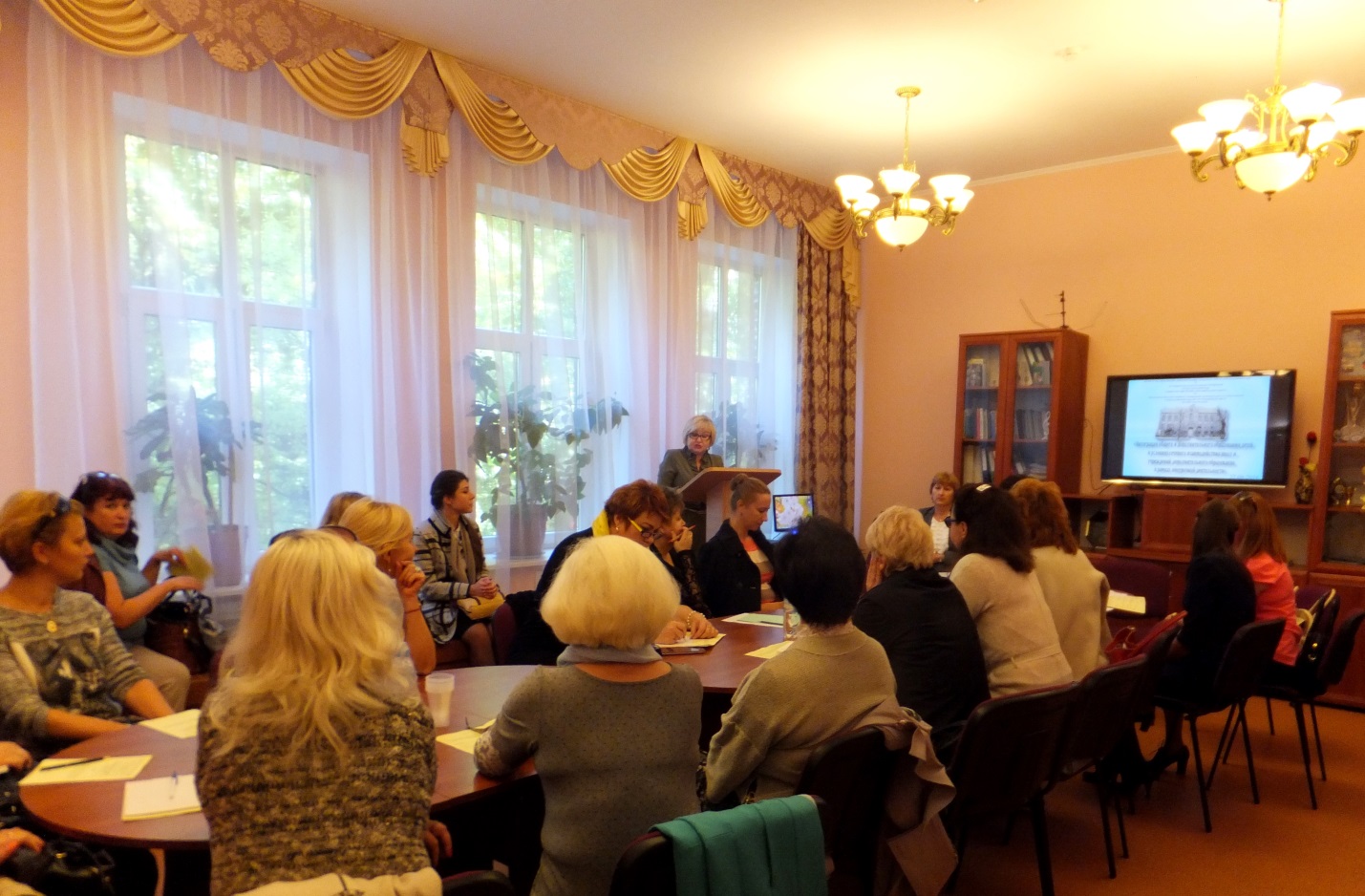 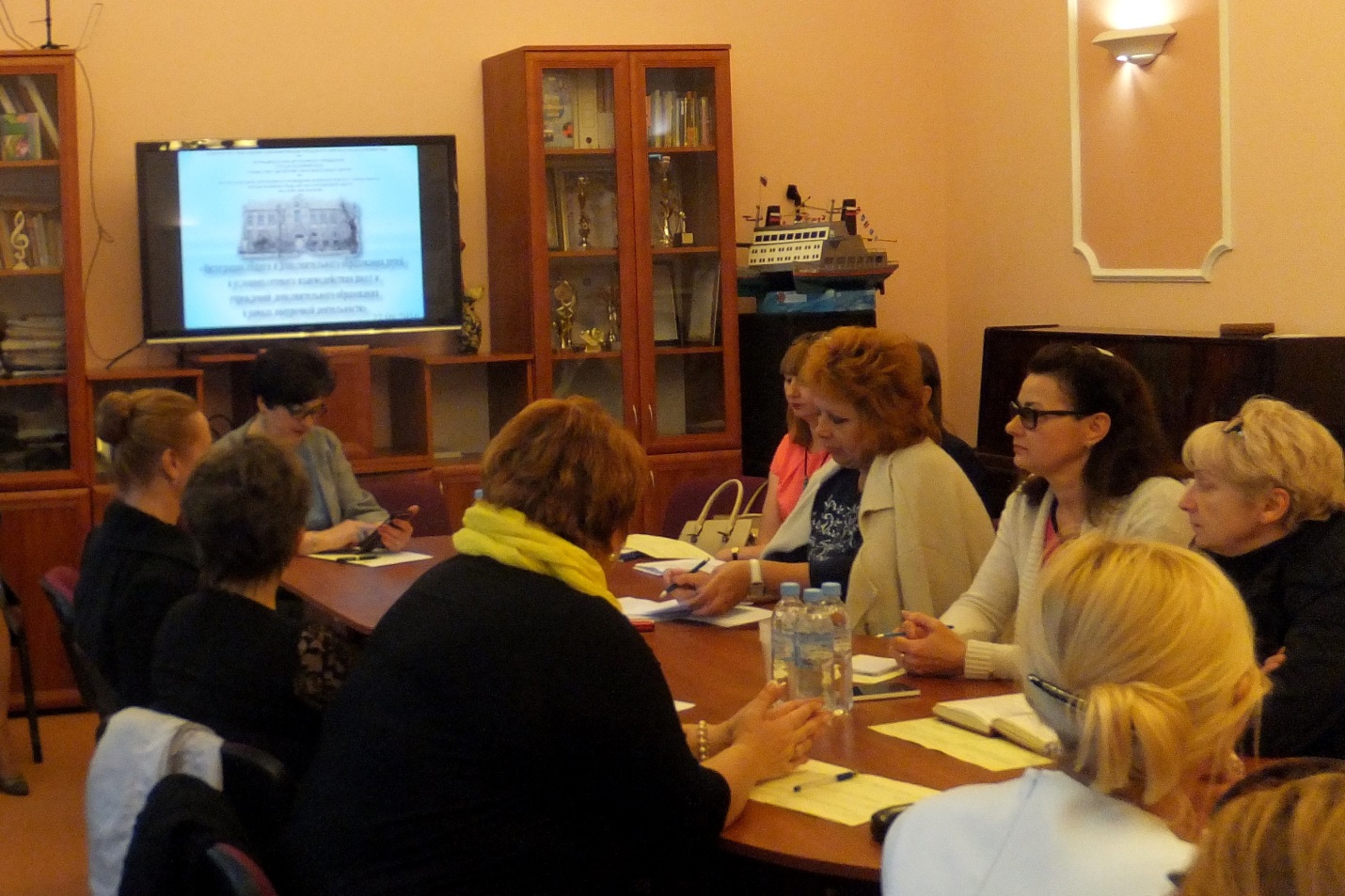 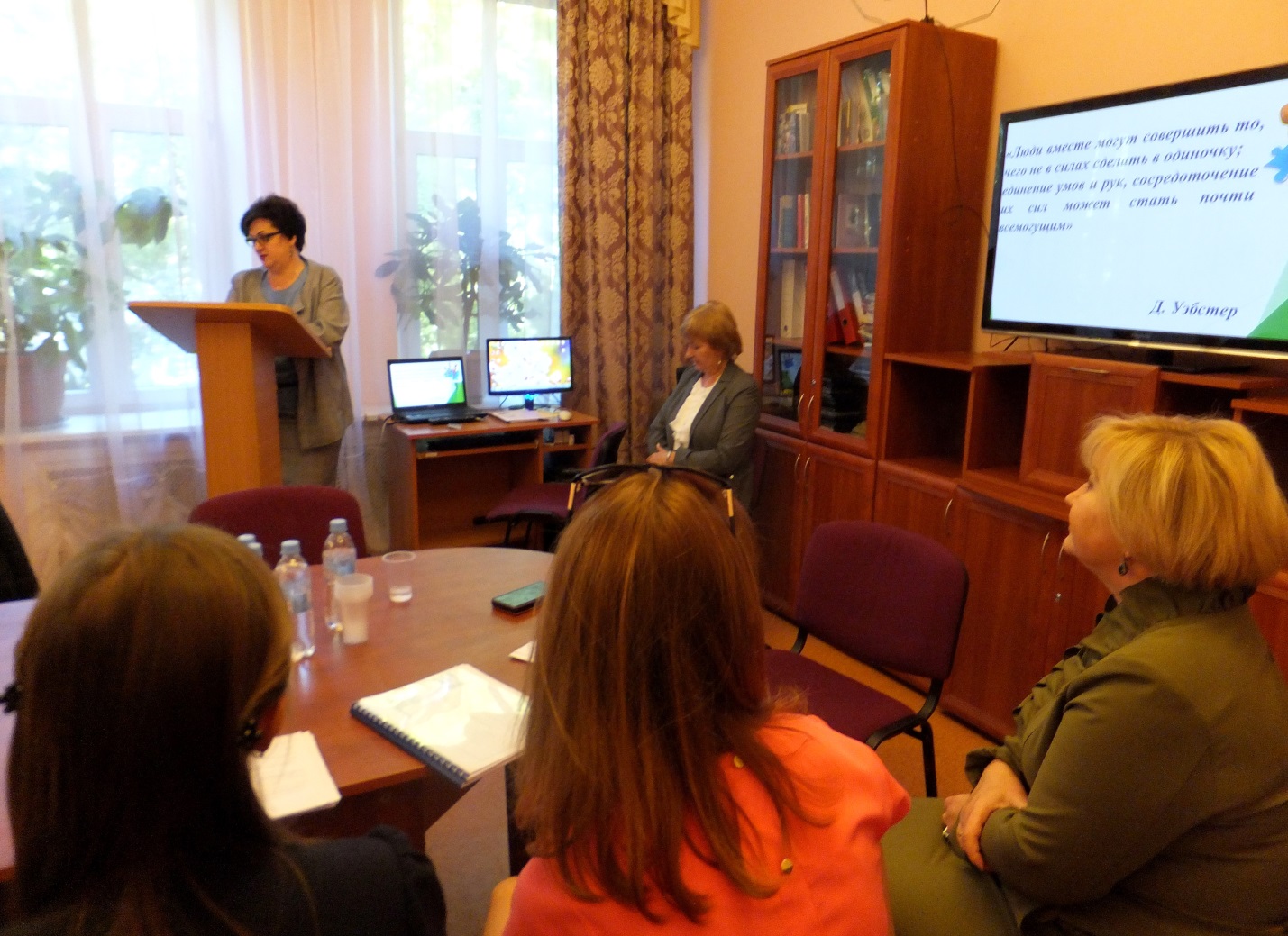 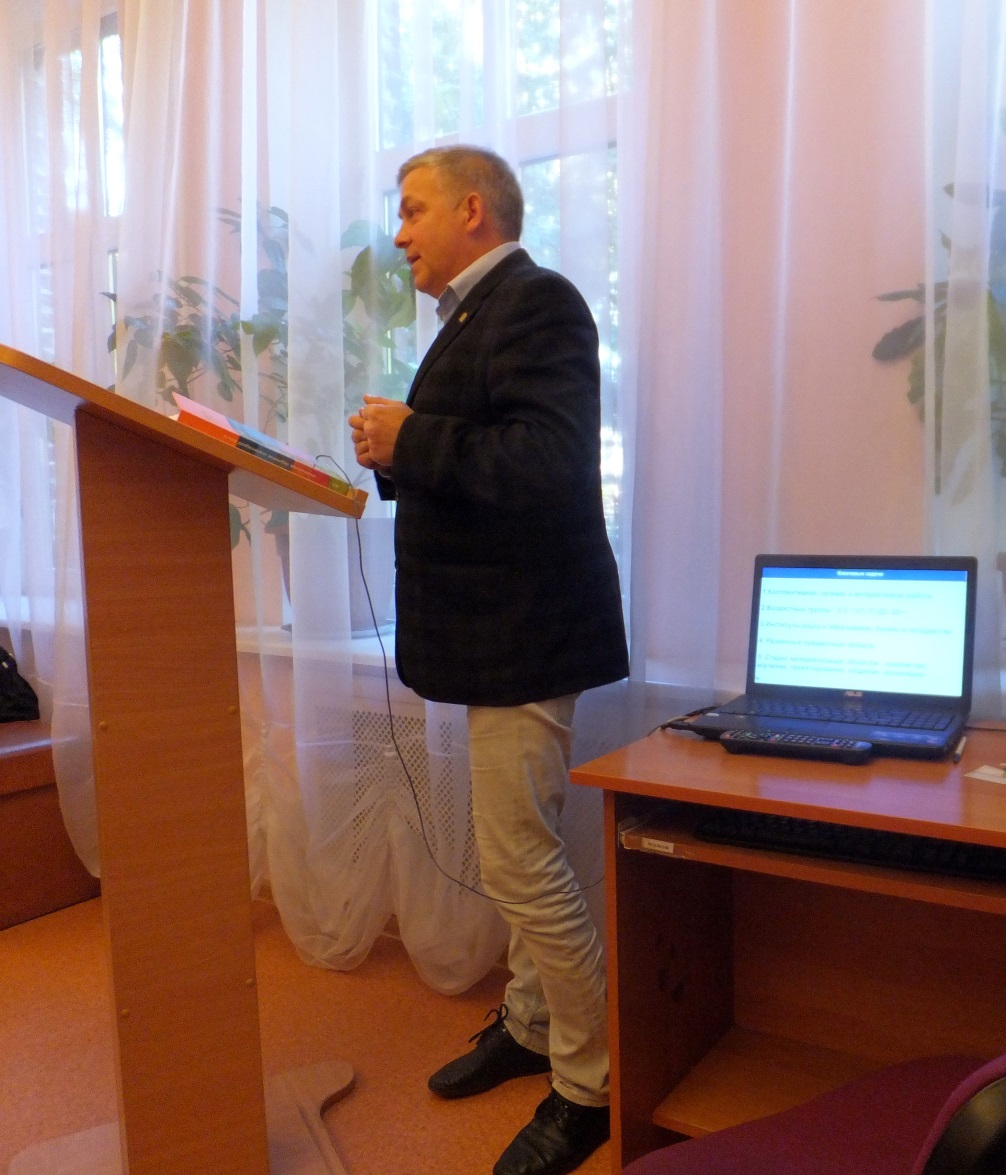 